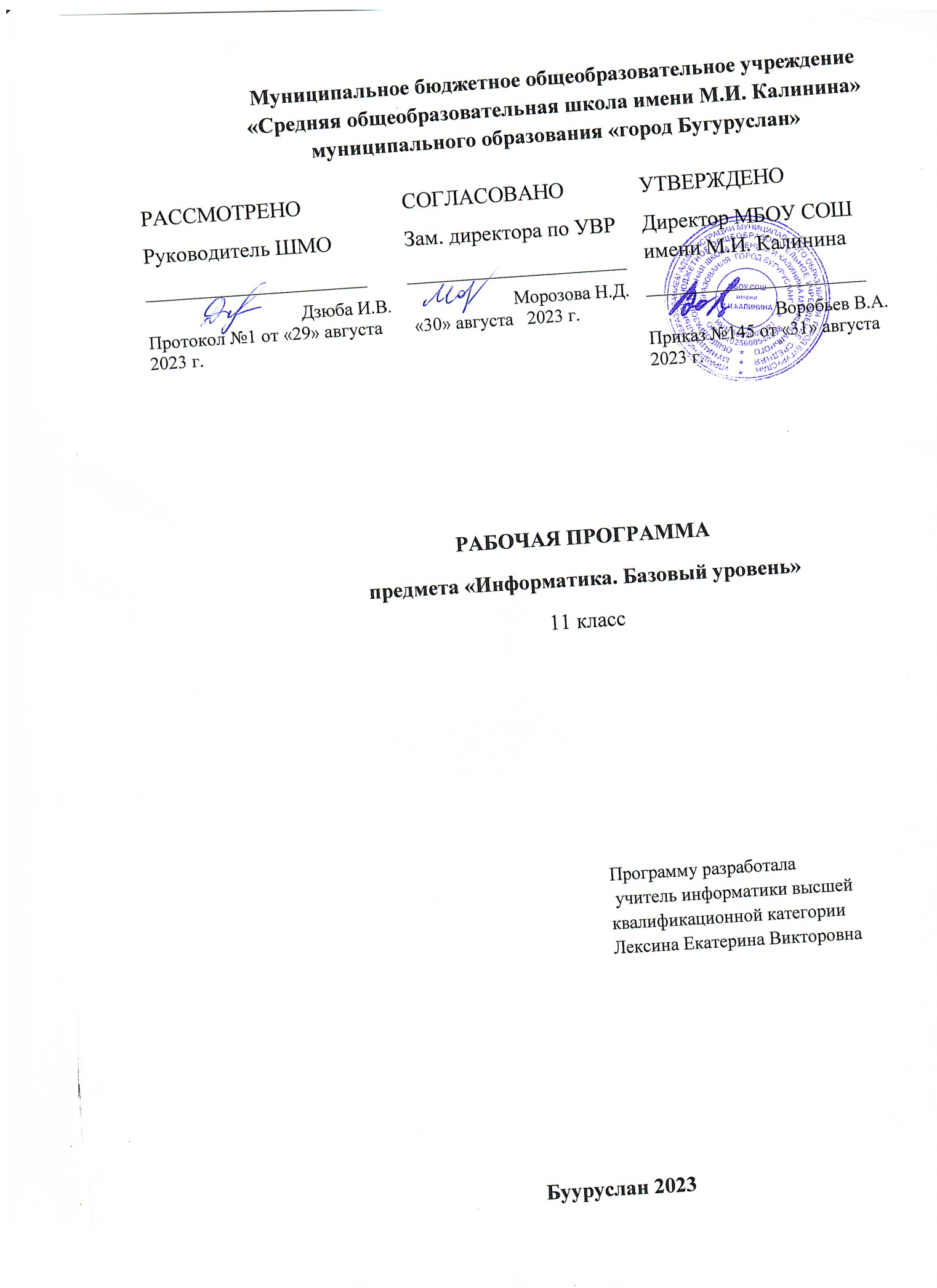 Рабочая программа по информатике для обучающихся 10-11 классов составлена в соответствии с требованиями Федерального государственного образовательного стандарта среднего общего образования (ФГОС СОО); примерной основной образовательной программы среднего общего образования. В ней соблюдается преемственность с федеральным государственным образовательным стандартом основного общего образования; учитываются возрастные и психологические особенности школьников, обучающихся на ступени основного общего образования, учитываются межпредметные связи. Рабочая программа составлена на основе учебно-методического комплекта по информатике для старшей школы (авторы Л. Л. Босова, А. Ю. Босова; издательство «БИНОМ.Лаборатория знаний»). Место учебного предмета в учебном плане Согласно примерной основной образовательной программы среднего общего образования на изучение информатики на базовом уровне в 10–11 классах отводится 68 часов учебного времени (1+1 урок в неделю). Базовый уровень изучения информатики рекомендуется для следующих профилей: естественно-научный профиль, ориентирующий учащихся на такие сферы деятельности, как медицина, биотехнологии, химия, физика и др.; социально-экономический профиль, ориентирующий учащихся на профессии, связанные с социальной сферой, финансами и экономикой, с обработкой информации, с такими сферами деятельности, как управление, предпринимательство, работа с финансами и др.; универсальный профиль, ориентированный, в первую очередь, на обучающихся, чей выбор «не вписывается» в рамки четко заданных профилей. Он позволяет ограничиться базовым уровнем изучения учебных предметов, однако ученик также может выбрать учебные предметы на углубленном уровне. 1. Планируемые результаты освоения учебного предмета «Информатика». 1.1 Кличностным результатам, на становление которых оказывает влияние изучение курса информатики, можно отнести такие результаты, как:  ориентация обучающихся на реализацию позитивных жизненных перспектив, инициативность, креативность, готовность и способность к личностному самоопределению, способность ставить цели и строить жизненные планы;  принятие и реализация ценностей здорового и безопасного образа жизни, бережное, ответственное и компетентное отношение к собственному физическому и психологическому здоровью;  осознание российской идентичности в поликультурном социуме, чувство причастности к историко-культурной общности российского народа и судьбе России, патриотизм;  готовность обучающихся к конструктивному участию в принятии решений, затрагивающих их права и интересы, в том числе в различных формах общественной самоорганизации, самоуправления, общественно значимой деятельности;  нравственное сознание и поведение на основе усвоения общечеловеческих ценностей, толерантного сознания и поведения в поликультурном мире, готовности и способности вести диалог с другими людьми, достигать в нем взаимопонимания, находить общие цели и сотрудничать для их достижения; При изучении разделов «Информация и информационные процессы», «Сетевые информационные технологии» и «Основы социальной информатики» происходит становление, развитие и совершенствование ряда коммуникативных универсальных учебных действий. А именно, выпускники могут научиться:  осуществлять деловую коммуникацию как со сверстниками, так и со взрослыми (как внутри образовательной организации, так и за ее пределами), подбирать партнеров для деловой коммуникации исходя из соображений результативности взаимодействия, а не личных симпатий;  координировать и выполнять работу в условиях реального, виртуального и комбинированного взаимодействия;  развернуто, логично и точно излагать свою точку зрения с использованием адекватных (устных и письменных) языковых средств. 1.3 Предметные результаты освоения базового уровня учебного предмета «Информатика» для среднего общего образования структурированы по группам «Выпускник научится» и «Выпускник получит возможность научиться». Выпускник на базовом уровне научится:  аргументировать выбор программного обеспечения и технических средств ИКТ для решения профессиональных и учебных задач, используя знания о принципах построения персонального компьютера и классификации его программного обеспечения;  применять антивирусные программы для обеспечения стабильной работы технических средств ИКТ;  использовать готовые прикладные компьютерные программы в соответствии с типом решаемых задач и по выбранной специализации;  соблюдать санитарно-гигиенические требования при работе за персональным компьютером в соответствии с нормами действующих СанПиН;  переводить заданное натуральное число из двоичной записи в восьмеричную и шестнадцатеричную, и обратно; сравнивать числа, записанные в двоичной, восьмеричной и шестнадцатеричной системах счисления;  определять информационный объем графических и звуковых данных при заданных условиях дискретизации;  строить логическое выражение по заданной таблице истинности;  решать несложные логические уравнения;  создавать структурированные текстовые документы и демонстрационные материалы с использованием возможностей современных программных средств;  использовать электронные таблицы для выполнения учебных заданий из различных предметных областей;  представлять результаты математического моделирования в наглядном виде, готовить полученные данные для публикации;  определять результат выполнения алгоритма при заданных исходных данных;  узнавать изученные алгоритмы обработки чисел и числовых последовательностей; создавать на их основе несложные программы анализа данных;  читать и понимать несложные программы, написанные на выбранном для изучения универсальном алгоритмическом языке высокого уровня;  выполнять пошагово (с использованием компьютера или вручную) несложные алгоритмы управления исполнителями и анализа числовых и текстовых данных;  создавать на алгоритмическом языке программы для решения типовых задач базового уровня из различных предметных областей с использованием основных алгоритмических конструкций;  понимать и использовать основные понятия, связанные со сложностью вычислений (время работы, размер используемой памяти); находить оптимальный путь во взвешенном графе;  использовать компьютерно – математические модели для анализа соответствующих объектов и процессов, в том числе оценивать числовые параметры моделируемых объектов и процессов, а также интерпретировать результаты, получаемые в ходе моделирования реальных процессов;  использовать табличные (реляционные) базы данных, в частности составлять запросы в базах данных (в том числе вычисляемые запросы), выполнять сортировку и поиск записей в базе данных;  описывать базы данных и средства доступа к ним; наполнять разработанную базу данных;  использовать компьютерные энциклопедии, словари, информационные системы в Интернете; вести поиск в информационных системах;  использовать сетевые хранилища данных и облачные сервисы;  использовать в повседневной практической деятельности (в том числе — размещать данные) информационные ресурсы интернет-сервисов и виртуальных пространств коллективного взаимодействия, соблюдая авторские права и руководствуясь правилами сетевого этикета. Выпускник на базовом уровне получит возможность научиться:  использовать знания о месте информатики в современной научной картине мира;  строить неравномерные коды, допускающие однозначное декодирование сообщений, используя условие Фано;  использовать знания о кодах, которые позволяют обнаруживать ошибки при передаче данных, а также о помехоустойчивых кодах;  классифицировать программное обеспечение в соответствии с кругом выполняемых задач;  понимать основные принципы устройства современного компьютера и мобильных электронных устройств;  использовать правила безопасной и экономичной работы с компьютерами и мобильными устройствами;  понимать принцип управления робототехническим устройством;  осознанно подходить к выбору ИКТ-средств для своих учебных и иных целей;  диагностировать состояние персонального компьютера или мобильных устройств на предмет их заражения компьютерным вирусом;  использовать сведения об истории и тенденциях развития компьютерных технологий; познакомиться с принципами работы распределенных вычислительных систем и параллельной обработкой данных;  узнать о том, какие задачи решаются с помощью суперкомпьютеров; узнать, какие существуют физические ограничения для характеристик компьютера;  складывать и вычитать числа, записанные в двоичной, восьмеричной и шестнадцатеричной системах счисления;  использовать знания о дискретизации данных в научных исследованиях и технике;  выполнять эквивалентные преобразования логических выражений, используя законы алгебры логики, в том числе и при составлении поисковых запросов;  планировать и выполнять небольшие исследовательские проекты с помощью компьютеров; использовать средства ИКТ для статистической обработки результатов экспериментов;  разрабатывать и использовать компьютерно-математические модели; оценивать числовые параметры моделируемых объектов и процессов; интерпретировать результаты, получаемые в ходе моделирования реальных процессов; анализировать готовые модели на предмет соответствия реальному объекту или процессу; использовать знания о постановках задач поиска и сортировки, их роли при решении задач анализа данных;  получать представление о существовании различных алгоритмов для решения одной задачи, сравнивать эти алгоритмы с точки зрения времени их работы и используемой памяти;  применять навыки и опыт разработки программ в выбранной среде программирования, включая тестирование и отладку программ;  использовать основные управляющие конструкции последовательного программирования и библиотеки прикладных программ; выполнять созданные программы;  использовать знания о графах, деревьях и списках при описании реальных объектов и процессов;  применять базы данных и справочные системы при решении задач, возникающих в ходе учебной деятельности и вне ее;  создавать учебные многотабличные базы данных;  использовать компьютерные сети и определять их роли в современном мире; узнать базовые принципы организации и функционирования компьютерных сетей, нормы информационной этики и права;  анализировать доменные имена компьютеров и адреса документов в Интернете;  понимать общие принципы разработки и функционирования интернет-приложений;  создавать веб-страницы, содержащие списки, рисунки, гиперссылки, таблицы, формы; организовывать личное информационное пространство;  критически оценивать информацию, полученную из сети Интернет;  использовать принципы обеспечения информационной безопасности, способы и средства обеспечения надежного функционирования средств ИКТ. 2. Содержание учебного предмета «Информатика 10-11 класс» Раздел 1. «Введение. Информация и информационные процессы»Роль информации и связанных с ней процессов в окружающем мире. Различия в представлении данных, предназначенных для хранения и обработки в автоматизированных компьютерных системах, и данных, предназначенных для восприятия человеком. Системы. Компоненты системы и их взаимодействие. Универсальность дискретного представления информации. Раздел 2. «Математические основы информатики» Тексты и кодирование. Равномерные и неравномерные коды. Условие Фано. Системы счисления. Сравнение чисел, записанных в двоичной, восьмеричной и шестнадцатеричной системах счисления. Сложение и вычитание чисел, записанных в этих системах счисления. Элементы комбинаторики, теории множеств и математической логики. Операции «импликация», «эквивалентность». Примеры законов алгебры логики. Эквивалентные преобразования логических выражений. Построение логического выражения с данной таблицей истинности. Решение простейших логических уравнений. Нормальные формы: дизъюнктивная и конъюнктивная нормальная формы. Дискретные объекты. Решение алгоритмических задач, связанных с анализом графов (примеры: построения оптимального пути между вершинами ориентированного ациклического графа; определения количества различных путей между вершинами). Использование графов, деревьев, списков при описании объектов и процессов окружающего мира. Бинарное дерево. Раздел 3. «Алгоритмы и элементы программирования» Алгоритмические конструкции. Подпрограммы. Рекурсивные алгоритмы. Табличные величины (массивы). Запись алгоритмических конструкций в выбранном языке программирования. Составление алгоритмов и их программная реализация. Этапы решения задач на компьютере. Операторы языка программирования, основные конструкции языка программирования. Типы и структуры данных. Кодирование базовых алгоритмических конструкций на выбранном языке программирования. Интегрированная среда разработки программ на выбранном языке программирования. Интерфейс выбранной среды. Составление алгоритмов и программ в выбранной среде программирования. Приемы отладки программ. Проверка работоспособности программ с использованием трассировочных таблиц. Разработка и программная реализация алгоритмов решения типовых задач базового уровня из различных предметных областей. Постановка задачи сортировки. Анализ алгоритмов. Определение возможных результатов работы простейших алгоритмов управления исполнителями и вычислительных алгоритмов. Определение исходных данных, при которых алгоритм может дать требуемый результат. Сложность вычисления: количество выполненных операций, размер используемой памяти; зависимость вычислений от размера исходных данных. Математическое моделирование. Представление результатов моделирования в виде, удобном для восприятия человеком. Графическое представление данных (схемы, таблицы, графики). Практическая работа с компьютерной моделью по выбранной теме. Анализ достоверности (правдоподобия) результатов экспериментов. Использование сред имитационного моделирования (виртуальных лабораторий) для проведения компьютерного эксперимента в учебной деятельности. Раздел 4. «Использование программных систем и сервисов»Компьютер — универсальное устройство обработки данных. Программная и аппаратная организация компьютеров и компьютерных систем. Архитектура современных компьютеров. Персональный компьютер. Многопроцессорные системы. Суперкомпьютеры. Распределенные вычислительные системы и обработка больших данных. Мобильные цифровые устройства и их роль в коммуникациях. Встроенные компьютеры. Микроконтроллеры. Роботизированные производства. Выбор конфигурации компьютера в зависимости от решаемой задачи. Тенденции развития аппаратного обеспечения компьютеров. Программное обеспечение компьютеров и компьютерных систем. Различные виды программного обеспечения и их назначение. Особенности программного обеспечения мобильных устройств. Организация хранения и обработки данных, в том числе с использованием интернет – сервисов, облачных технологий и мобильных устройств. Прикладные компьютерные программы, используемые в соответствии с типом решаемых задач и по выбранной специализации. Параллельное программирование. Инсталляция и деинсталляция программных средств, необходимых для решения учебных задач и задач по выбранной специализации. Законодательство Российской Федерации в области программного обеспечения. Способы и средства обеспечения надежного функционирования средств ИКТ. Применение специализированных программ для обеспечения стабильной работы средств ИКТ. Безопасность, гигиена, эргономика, ресурсосбережение, технологические требования при эксплуатации компьютерного рабочего места. Проектирование автоматизированного рабочего места в соответствии с целями его использования. Подготовка текстов и демонстрационных материалов. Средства поиска и автозамены. История изменений. Использование готовых шаблонов и создание собственных. Разработка структуры документа, создание гипертекстового документа. Стандарты библиографических описаний. Деловая переписка, научная публикация. Реферат и аннотация. Оформление списка литературы. Коллективная работа с документами. Рецензирование текста. Облачные сервисы. Знакомство с компьютерной версткой текста. Технические средства ввода текста. Программы распознавания текста, введенного с использованием сканера, планшетного персонального компьютера или графического планшета. Программы синтеза и распознавания устной речи. Работа с аудиовизуальными данными. Создание и преобразование аудиовизуальных объектов. Ввод изображений с использованием различных цифровых устройств (цифровых фотоаппаратов и микроскопов, видеокамер, сканеров и т. д.). Обработка изображения и звука с использованием интернет и мобильных приложений. Использование мультимедийных онлайн – сервисов для разработки презентаций проектных работ. Работа в группе, технология публикации готового материала в сети. Электронные (динамические) таблицы. Примеры использования динамических (электронных) таблиц на практике (в том числе — в задачах математического моделирования). Базы данных. Реляционные (табличные) базы данных. Таблица — представление сведений об однотипных объектах. Поле, запись. Ключевые поля таблицы. Связи между таблицами. Схема данных. Поиск и выбор в базах данных. Сортировка данных. Создание, ведение и использование баз данных при решении учебных и практических задач.Раздел 5. «Информационно-коммуникационные технологии. Работа в информационном пространстве» Компьютерные сети. Принципы построения компьютерных сетей. Сетевые протоколы. Интернет. Адресация в сети Интернет. Система доменных имен. Браузеры. Аппаратные компоненты компьютерных сетей. Веб – сайт. Страница. Взаимодействие веб – страницы с сервером. Динамические страницы. Разработка интернет – приложений (сайты). Сетевое хранение данных. Облачные сервисы. Деятельность в сети Интернет. Расширенный поиск информации в сети Интернет. Использование языков построения запросов. Другие виды деятельности в сети Интернет. Геолокационные сервисы реального времени (локация мобильных телефонов, определение загруженности автомагистралей и т. п.); интернет-торговля; бронирование билетов и гостиниц и т. п. Социальная информатика. Социальные сети — организация коллективного взаимодействия и обмена данными. Сетевой этикет: правила поведения в киберпространстве. Проблема подлинности полученной информации. Информационная культура. Государственные электронные сервисы и услуги. Мобильные приложения. Открытые образовательные ресурсы. Информационная безопасность Средства защиты информации в автоматизированных информационных системах, компьютерных сетях и компьютерах. Общие проблемы защиты информации и информационной безопасности автоматизированных информационных систем. Электронная подпись, сертифицированные сайты и документы. Техногенные и экономические угрозы, связанные с использованием ИКТ. Правовое обеспечение информационной безопасности. Раздел 6. Итоговое повторение Основные идеи и понятия курса. 3. Тематическое планирование с указанием количества часов, отводимых на каждую тему 11класс11 класс10 класс № темы 10 класс № темы Название темы Описание содержания темы Описание содержания темы Описание содержания темы Кол-во часов I I Информация и информационные процессы  Информация. Информационная грамотность и информационная культура  Подходы к измерению информации  Информационные связи в системах различной природы  Обработка информации  Передача и хранение информации  Обобщение и систематизация изученного материала по теме «Информация и информационные процессы» (урок-семинар или проверочная работа)  Информация. Информационная грамотность и информационная культура  Подходы к измерению информации  Информационные связи в системах различной природы  Обработка информации  Передача и хранение информации  Обобщение и систематизация изученного материала по теме «Информация и информационные процессы» (урок-семинар или проверочная работа)  Информация. Информационная грамотность и информационная культура  Подходы к измерению информации  Информационные связи в системах различной природы  Обработка информации  Передача и хранение информации  Обобщение и систематизация изученного материала по теме «Информация и информационные процессы» (урок-семинар или проверочная работа) 6 II II Компьютер и его программное обеспечение  История развития вычислительной техники  Основополагающие принципы устройства ЭВМ  Программное обеспечение компьютера Файловая система компьютера  Обобщение и систематизация изученного материала по теме «Компьютер и его программное обеспечение» (урок-семинар или проверочная работа)  История развития вычислительной техники  Основополагающие принципы устройства ЭВМ  Программное обеспечение компьютера Файловая система компьютера  Обобщение и систематизация изученного материала по теме «Компьютер и его программное обеспечение» (урок-семинар или проверочная работа)  История развития вычислительной техники  Основополагающие принципы устройства ЭВМ  Программное обеспечение компьютера Файловая система компьютера  Обобщение и систематизация изученного материала по теме «Компьютер и его программное обеспечение» (урок-семинар или проверочная работа) 5 III Представление информации в компьютере Представление информации в компьютере Представление информации в компьютере Представление чисел в позиционных системах счисления  Перевод чисел из одной позиционной системы счисления в другую  «Быстрый перевод чисел в компьютерных системах счисления  Арифметические операции в позиционных системах счисления  Представление чисел в компьютере  Кодирование текстовой информации  Кодирование графической информации  Кодирование звуковой информации  Обобщение и систематизация изученного материала по теме «Представление информации в компьютере» (урок-семинар или проверочная работа) 999IV Элементы теории множеств и алгебры логики Элементы теории множеств и алгебры логики Элементы теории множеств и алгебры логики Некоторые сведения из теории множеств  Алгебра логики  Таблицы истинности  Основные законы алгебры логики  Преобразование логических выражений  Элементы схемотехники. Логические схемы  Логические задачи и способы их решения  Обобщение и систематизация изученного материала по теме «Элементы теории множеств и алгебры логики» (урок-семинар или проверочная работа) 8 8 8 V Современные технологии создания и обработки информационных объектов Современные технологии создания и обработки информационных объектов Современные технологии создания и обработки информационных объектов Текстовые документы  Объекты компьютерной графики  Компьютерные презентации  Выполнение мини-проекта по теме «Создание и обработка информационных объектов»  Обобщение и систематизация изученного материала по теме «Современные технологии создания и обработки информационных объектов» (урок-семинар или проверочная работа) 5 5 5 VI Итоговое повторение Итоговое повторение Итоговое повторение Основные идеи и понятия курса  Итоговое тестирование 111Итого Итого Итого Итого Итого 34 часа34 часа34 часа№ темы № темы Название темы Описание содержания темы Описание содержания темы Кол-во часов Кол-во часов I I Обработка информации в электронных таблицах  Табличный процессор. Основные сведения  Редактирование и форматирование в табличном процессоре  Встроенные функции и их использование  Логические функции  Инструменты анализа данных  Обобщение и систематизация изученного материала по теме «Обработка информации в электронных таблицах» (урок-семинар или проверочная работа)  Табличный процессор. Основные сведения  Редактирование и форматирование в табличном процессоре  Встроенные функции и их использование  Логические функции  Инструменты анализа данных  Обобщение и систематизация изученного материала по теме «Обработка информации в электронных таблицах» (урок-семинар или проверочная работа) 6 6 II II Алгоритмы и элементы программирования  Основные сведения об алгоритмах  Алгоритмические структуры  Запись алгоритмов на языке программирования Паскаль  Анализ программ с помощью трассировочных таблиц  Функциональный подход к анализу программ  Структурированные типы данных. Массивы  Структурное программирование  Рекурсивные алгоритмы  Обобщение и систематизация изученного материала по теме «Алгоритмы и элементы программирования» (урок-семинар или проверочная работа)  Основные сведения об алгоритмах  Алгоритмические структуры  Запись алгоритмов на языке программирования Паскаль  Анализ программ с помощью трассировочных таблиц  Функциональный подход к анализу программ  Структурированные типы данных. Массивы  Структурное программирование  Рекурсивные алгоритмы  Обобщение и систематизация изученного материала по теме «Алгоритмы и элементы программирования» (урок-семинар или проверочная работа) 9 9 III III Информационное моделирование  Модели и моделирование  Моделирование на графах  Знакомство с теорией игр  База данных как модель предметной области  Реляционные базы данных  Системы управления базами данных  Проектирование и разработка базы данных  Обобщение и систематизация изученного материала по теме «Информационное моделирование» (урок-семинар или проверочная работа)  Модели и моделирование  Моделирование на графах  Знакомство с теорией игр  База данных как модель предметной области  Реляционные базы данных  Системы управления базами данных  Проектирование и разработка базы данных  Обобщение и систематизация изученного материала по теме «Информационное моделирование» (урок-семинар или проверочная работа) 8 8 IV IV Сетевые информационные технологии Основы построения компьютерных сетей  Как устроен Интернет  Службы Интернета  Интернет как глобальная информационная система  Обобщение и систематизация изученного материала по теме «Сетевые информационные технологии» (урок-семинар или проверочная работа)  Основы построения компьютерных сетей  Как устроен Интернет  Службы Интернета  Интернет как глобальная информационная система  Обобщение и систематизация изученного материала по теме «Сетевые информационные технологии» (урок-семинар или проверочная работа) 5 5 V Основы социальной информатики Основы социальной информатики Основы социальной информатики  Информационное общество  Информационное право  Информационная безопасность  Обобщение и систематизация изученного материала по теме «Основы социальной информатики» (урок-семинар)  Информационное общество  Информационное право  Информационная безопасность  Обобщение и систематизация изученного материала по теме «Основы социальной информатики» (урок-семинар) 4 4 VI Итоговое повторение Итоговое повторение Итоговое повторение  Основные идеи и понятия курса  Итоговая контрольная работа  Основные идеи и понятия курса  Итоговая контрольная работа 22Итого Итого Итого Итого Итого Итого 34 часа34 часа№Тема урокаДатаПлан/фактДатаПлан/фактПримечанияИнформация и информационные процессы 6чИнформация и информационные процессы 6чИнформация и информационные процессы 6чИнформация и информационные процессы 6чИнформация и информационные процессы 6ч1Информация. Информационная грамотность и информационная культура2Подходы к измерению информации3Информационные связи в системах различной природы4Обработка информации5Передача и хранение информации6Обобщение и систематизация изученного материала по теме «Информация и информационные процессы». Проверочная работа.Компьютер и его программное обеспечение 5чКомпьютер и его программное обеспечение 5чКомпьютер и его программное обеспечение 5чКомпьютер и его программное обеспечение 5чКомпьютер и его программное обеспечение 5ч7История развития вычислительной техники8Основополагающие принципы устройства ЭВМ9Программное обеспечение компьютера10Файловая система компьютера11Обобщение и систематизация изученного материала по теме «Компьютер и его программное обеспечение». Проверочная работаПредставление информации в компьютере 9чПредставление информации в компьютере 9чПредставление информации в компьютере 9чПредставление информации в компьютере 9чПредставление информации в компьютере 9ч12Представление чисел в позиционных системах счисления13Перевод чисел из одной позиционной системы счисления в другую14«Быстрый» перевод чисел в компьютерных системах счисления15Арифметические операции в позиционных системах счисления16Представление чисел в компьютере17Кодирование текстовой информации18Кодирование графической информации19Кодирование звуковой информации20Обобщение и систематизация изученного материала по теме «Представление информации в компьютере». Проверочная работаЭлементы теории и множеств 8чЭлементы теории и множеств 8чЭлементы теории и множеств 8чЭлементы теории и множеств 8чЭлементы теории и множеств 8ч21Некоторые сведения из теории множеств22Алгебра логики23Таблицы истинности24Основные законы алгебры логики25Преобразование логических выражений26Элементы схемотехники. Логические схемы27Логические задачи и способы их решения28Обобщение и систематизация изученного материала по теме «Элементы теории множеств и алгебры логики». Проверочная работа.Современные технологии создания и обработки информационных объектов 5чСовременные технологии создания и обработки информационных объектов 5чСовременные технологии создания и обработки информационных объектов 5чСовременные технологии создания и обработки информационных объектов 5чСовременные технологии создания и обработки информационных объектов 5ч29Текстовые документы30Объекты компьютерной графики31Компьютерные презентации32Выполнение мини-проекта по теме «Создание и обработка информационных объектов»33Обобщение и систематизация изученного материала   по   теме   «Современные   технологии создания и обработки информационных объектов» (урок-семинар или проверочная работа)Итоговое повторение 1чИтоговое повторение 1чИтоговое повторение 1чИтоговое повторение 1чИтоговое повторение 1ч34Основные идеи и понятия курса. Итоговое тестирование№Тема урокаДатаПлан/фактДатаПлан/фактПримечанияОбработка информации в электронных таблицах 6чОбработка информации в электронных таблицах 6чОбработка информации в электронных таблицах 6чОбработка информации в электронных таблицах 6чОбработка информации в электронных таблицах 6ч1Табличный процессор. Основные сведения2Редактирование и форматирование в табличном процессоре3Встроенные функции и их использование4Логические функции5Инструменты анализа данных6Обобщение и систематизация изученного материала по теме «Обработка информации в электронных таблицах». Проверочная работаАлгоритмы и элементы программирования 9чАлгоритмы и элементы программирования 9чАлгоритмы и элементы программирования 9чАлгоритмы и элементы программирования 9чАлгоритмы и элементы программирования 9ч7Основные сведения об алгоритмах8Алгоритмические структуры9Запись алгоритмов на языке программирования Паскаль10Анализ программ с помощью трассировочных таблиц11Функциональный подход к анализу программ12Структурированные типы данных. Массивы13Структурное программирование14Рекурсивные алгоритмы15Обобщение и систематизация изученного материала по теме «Алгоритмы и элементы программирования». Проверочная работаИнформационное моделирование 8чИнформационное моделирование 8чИнформационное моделирование 8чИнформационное моделирование 8чИнформационное моделирование 8ч16Модели и моделирование17Моделирование на графах18Знакомство с теорией игр19База данных как модель предметной области20Реляционные базы данных21Системы управления базами данных22Проектирование и разработка базы данных23Обобщение    и    систематизация    изученного материала  по теме  «Информационное  моделирование». Проверочная работаСетевые информационные технологии 5чСетевые информационные технологии 5чСетевые информационные технологии 5чСетевые информационные технологии 5чСетевые информационные технологии 5ч24Основы построения компьютерных сетей25Как устроен Интернет26Службы Интернета27Интернет как глобальная информационная система28Обобщение и систематизация изученного материала  по  теме  «Сетевые  информационные технологии». Проверочная работаОсновы социальной информатики 4 чОсновы социальной информатики 4 чОсновы социальной информатики 4 чОсновы социальной информатики 4 чОсновы социальной информатики 4 ч29Информационное общество30Информационное право31Информационная безопасность32Обобщение и систематизация изученного материала по теме «Основы социальной информатики» (урок-семинар)Итоговое повторение 2чИтоговое повторение 2чИтоговое повторение 2чИтоговое повторение 2чИтоговое повторение 2ч33Основные идеи и понятия курса34Итоговая контрольная работа